Liquor (Temporary Alcohol-Free Place) Declaration 2022 (No 3)Notifiable instrument NI2022-637made under the  Liquor Act 2010, s 198 (alcohol-free places)1	Name of instrumentThis instrument is the Liquor (Temporary Alcohol-Free Place) Declaration 2022 (No 3).2	Commencement This instrument commences at 10am on 5 January 2023. 3	DeclarationI declare the following locations as temporary alcohol-free areas from 10am 5 January 2023 to 2pm 5 January 2023:Northbourne Avenue, south of the southernmost point of its intersection with Macarthur Avenue and Wakefield Avenue and Vernon Circle as shown on attachment 1 Any unleased land adjoining a public place mentioned in paragraph a). But excluding:licensed premises or permitted premises; orpremises where food is sold for consumption at the premises; orat a place that is within 50m from premises mentioned in paragraph (a) or (b) by a person using furniture or other facilities provided by the proprietor or lessee of the premises.4	ExpiryThis instrument expires at 2pm on 5 January 2023.	Derise Cubin
Commissioner for Fair Trading           14 December 2022Attachment 1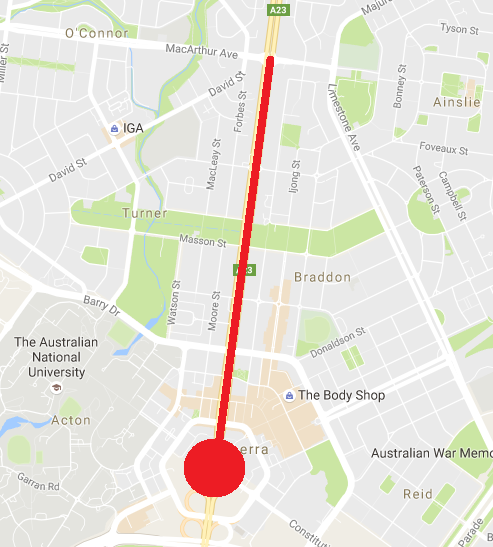 